Przedmiar robót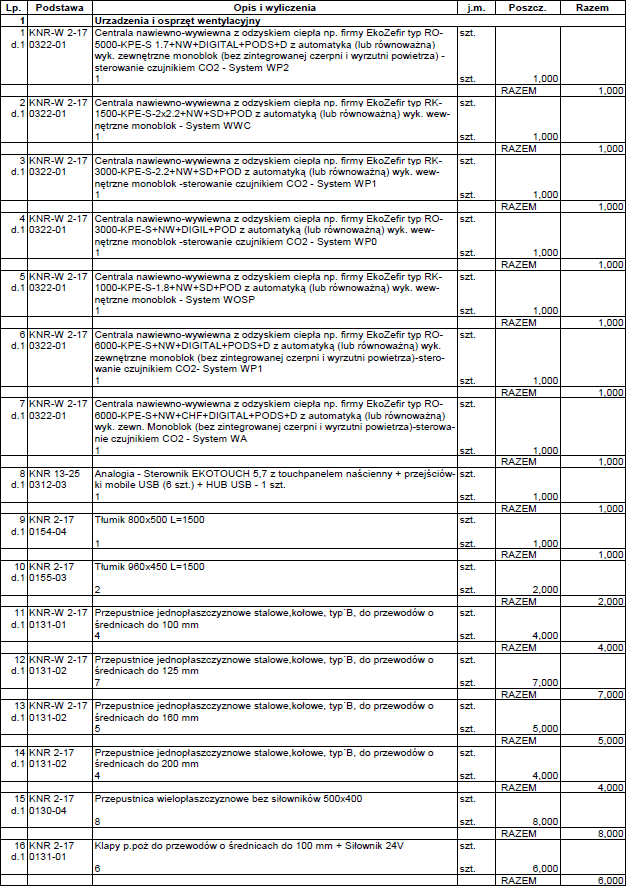 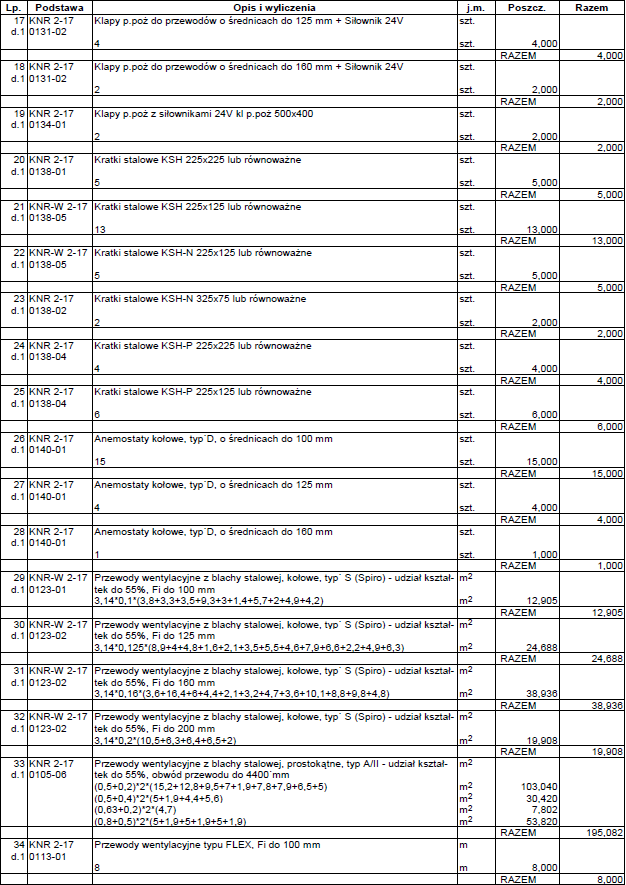 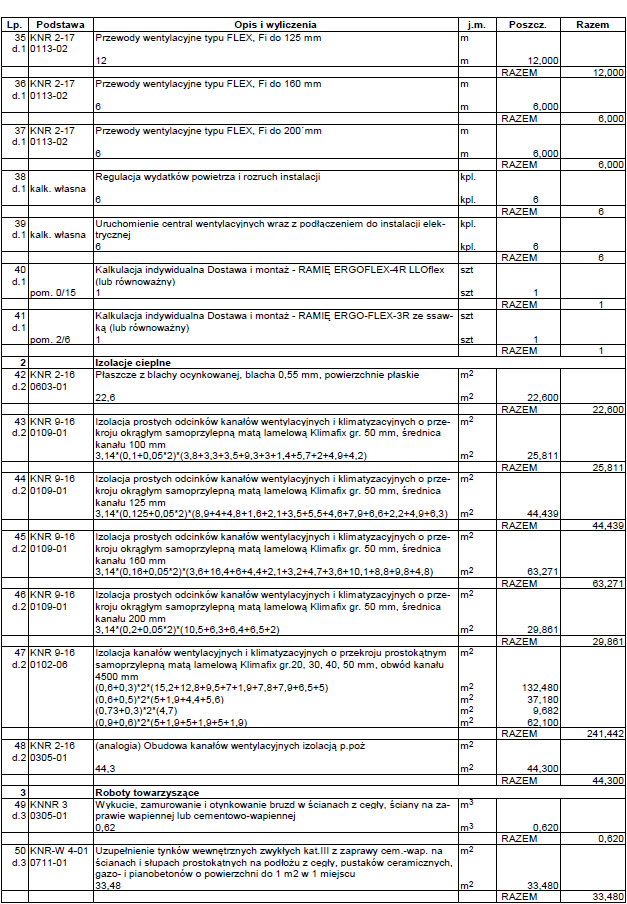 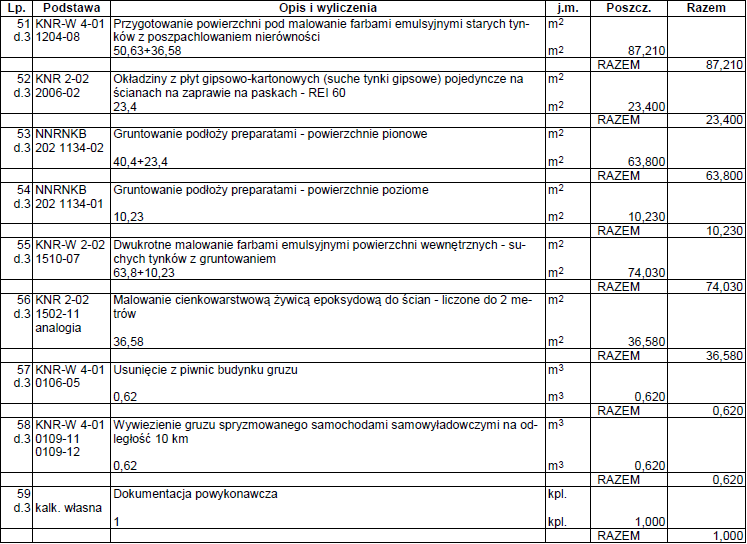 Koniec przedmiaru.